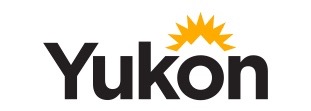 Learning Map Course: Math 8Course: Math 8Course: Math 8Course: Math 8Teacher:Teacher:Teacher:Big Idea: The relationship between surface area and volume of 3D objects can be used to describe, measure, and compare spatial relationships.Big Idea: The relationship between surface area and volume of 3D objects can be used to describe, measure, and compare spatial relationships.Big Idea: The relationship between surface area and volume of 3D objects can be used to describe, measure, and compare spatial relationships.Big Idea: The relationship between surface area and volume of 3D objects can be used to describe, measure, and compare spatial relationships.Big Idea: The relationship between surface area and volume of 3D objects can be used to describe, measure, and compare spatial relationships.Big Idea: The relationship between surface area and volume of 3D objects can be used to describe, measure, and compare spatial relationships.Big Idea: The relationship between surface area and volume of 3D objects can be used to describe, measure, and compare spatial relationships.Guiding/Essential Question: What is Pythagorean Theory and how does it connect, relate, describe and measure, lines and shapes in our world?Guiding/Essential Question: What is Pythagorean Theory and how does it connect, relate, describe and measure, lines and shapes in our world?Guiding/Essential Question: What is Pythagorean Theory and how does it connect, relate, describe and measure, lines and shapes in our world?Guiding/Essential Question: What is Pythagorean Theory and how does it connect, relate, describe and measure, lines and shapes in our world?Guiding/Essential Question: What is Pythagorean Theory and how does it connect, relate, describe and measure, lines and shapes in our world?Guiding/Essential Question: What is Pythagorean Theory and how does it connect, relate, describe and measure, lines and shapes in our world?Guiding/Essential Question: What is Pythagorean Theory and how does it connect, relate, describe and measure, lines and shapes in our world?12234Content Target (What do you need to KNOW?):Pythagorean TheoremContent Target (What do you need to KNOW?):Pythagorean TheoremI know square root, square area, right triangle, rectangle, square vs rectangle, square compared to other shapes, area of square, all sides are equal, square root, right triangleI know Pythagorean theoremI know Pythagorean theoremI know how to derive the formula for Pythagorean theorem I know how to find a missing side of a right triangleCurricular Competencies Targets (What do you need to DO?):Reasoning and AnalysisI can estimate by comparing to something familiar.  I use concrete materials to understand above concepts.I use perfect square numbers.  I can build a model using concrete materials.I use perfect square numbers.  I can build a model using concrete materials.I can use non-perfect square numbers.  I am able to draw pictures/ diagrams.I can use non-whole numbers.  I can use/apply an abstract formulaCurricular Competencies Targets (What do you need to DO?):Understanding and SolvingI explore the environment to find a right triangle OR find a rectangle and make it into a right triangle.I use an example connected to personal/ familiar experience.I use an example connected to personal/ familiar experience.I can use an example from an unfamiliar context (e.g. word problem).I can use an example connected to Yukon First Nations constellations.Curricular Competencies Targets (What do you need to DO?):CommunicatingandRepresentingI use math vocabulary (square, square root, rectangle, triangle, equal).  I explain and justify my thinking in one way (abstract/concrete/pictorial)I use math vocabulary (right triangle).  I explain and justify my thinking in one way (abstract / concrete / pictorial).I use math vocabulary (right triangle).  I explain and justify my thinking in one way (abstract / concrete / pictorial).I use math vocabulary (Pythagorean theory, formula, non-perfect square).  I can explain and justify my thinking in two ways (abstract / concrete / pictorial).I use math vocabulary. I explain and justify my thinking in all ways (abstract / concrete / pictorial).Curricular Competencies Targets (What do you need to DO?):ConnectingandReflectingI connect ideas to situations in the world.I can find another solution to a problem.I can find another solution to a problem.I can pose a new problem or question.I can describe how Pythagorean Theorem connects to myself and the world (e.g., connect to Yukon First Nations).